DSWD DROMIC Report #1 on the Fire Incident inBarangay Tejero, Cebu Cityas of 27 April 2019, 4PMSUMMARYAt around 4:50 PM on April 26, 2019, a fire incident occurred in Barangay Tejero, Cebu City. It was 6:00 PM when the fire was declared out. Source: DSWD-FO VIIStatus of Affected Families / PersonsA total of 220 families or 921 persons were affected in Barangay Tejero, Cebu City (see Table 1).Table 1. Number of Affected Families / PersonsNote: Ongoing assessment and validationSource: DSWD-FO VIIDamaged Houses149 houses were totally damaged by the fire (see Table 3).Table 3. Damaged Houses Note: Ongoing assessment and validationSource: DSWD-FO VIISITUATIONAL REPORTDSWD-DRMBDSWD-FO VII*****The Disaster Response Operations Monitoring and Information Center (DROMIC) of the DSWD-DRMB is closely coordinating with DSWD-FO VII for any significant disaster response updates.JAN ERWIN ANDREW I. ONTANILLASReleasing OfficerPHOTO DOCUMENTATION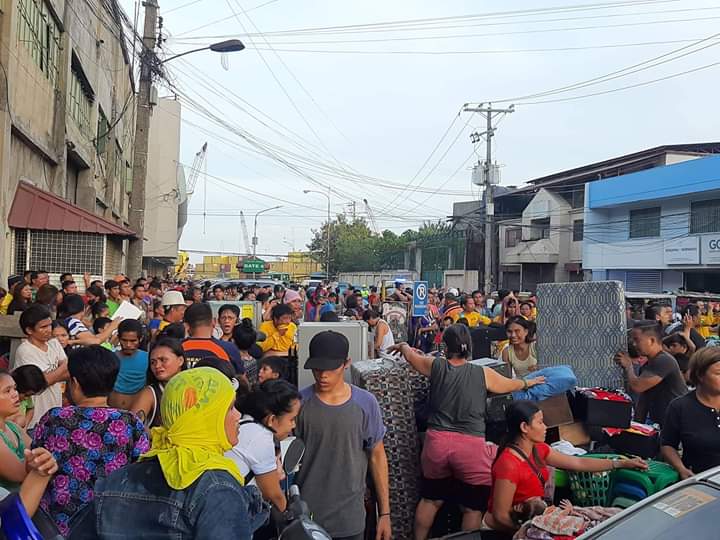 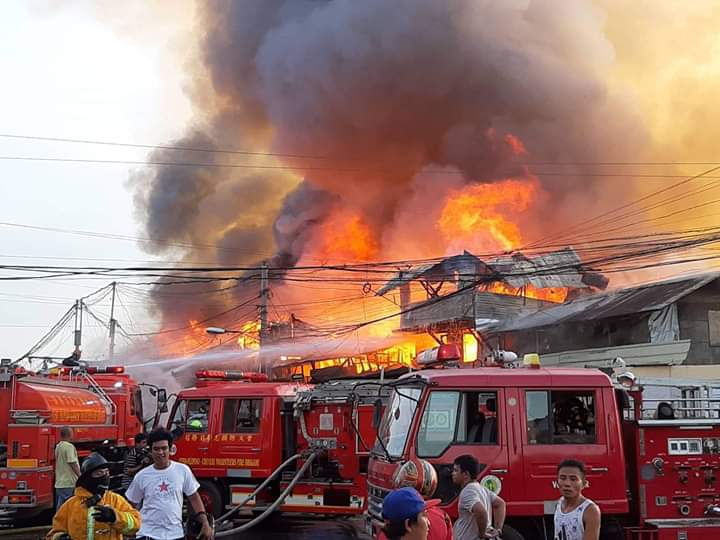 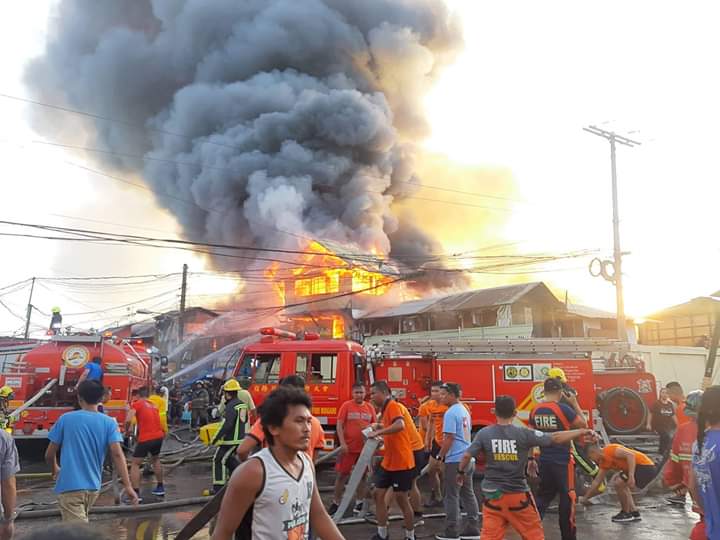 REGION / PROVINCE / MUNICIPALITY REGION / PROVINCE / MUNICIPALITY  NUMBER OF AFFECTED  NUMBER OF AFFECTED  NUMBER OF AFFECTED REGION / PROVINCE / MUNICIPALITY REGION / PROVINCE / MUNICIPALITY  Barangays  Families  Persons GRAND TOTALGRAND TOTAL 1  220  921 REGION VIIREGION VII 1  220  921 CebuCebu 1  220  921 Cebu City (capital)1 220 921 REGION / PROVINCE / MUNICIPALITY REGION / PROVINCE / MUNICIPALITY NO. OF DAMAGED HOUSES NO. OF DAMAGED HOUSES NO. OF DAMAGED HOUSES REGION / PROVINCE / MUNICIPALITY REGION / PROVINCE / MUNICIPALITY  Total  Totally  Partially GRAND TOTALGRAND TOTAL 149 149 - REGION VIIREGION VII 149 149 - CebuCebu 149 149 - Cebu City (capital) 149  149  - DATESITUATIONS / ACTIONS UNDERTAKEN27 April 2019The Disaster Response Operations Monitoring and Information Center (DROMIC) of the DSWD-DRMB continues to closely coordinate with DSWD-FO VII for significant reports on the status of affected families, assistance, and relief efforts.DATESITUATIONS / ACTIONS UNDERTAKENApril 2019Fire victims are currently temporarily taking shelter at the Tejero gym. Foodmeals have also been prepared by the barangay.There was no reported casualty as of this writing while three people sustained minor injuries.The DSWS is currently taking care of the needs of the fire survivors.